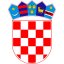 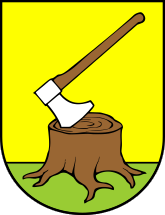 Temeljem članka 31. stavka 3. Zakona o postupanju s nezakonito izgrađenim zgradama („Narodne novine“, broj 86/12, 143/13, 65/17 i 14/19) i članaka 30.Statuta Općine Sikirevci („Služeni vjesnik Brosko-posavske županije“br.11/21.,“Službeni glasnik Općine Sikirevci“br.1/22,7/23.),Općinsko vijeće Općine Sikirevci na 17. sjednici održanoj dana 08.prosinca 2023. godine donosiI.IZMJENE I DOPUNE PROGRAMA
utroška sredstava od naknade za nezakonito izgrađene zgrade u prostoru na području Općine Sikirevci za 2023. godinu Članak 1.Ovim Izmjenama i dopunama  Programa utroška sredstava od naknade za nezakonito izgrađene zgrade u 2023. godini, utvrđuje se način utroška predmetnih sredstava.Članak 2.U 2023. godini temeljem naknade za nezakonito izgrađene zgrade očekuje se prihod u iznosu od   700,00 eura. Sredstva će se utrošiti za poboljšanje infrastrukturno nedovoljno opremljenih i/ili neopremljenih naselja na području Općine Sikirevci. Članak 3.Ove I.izmjene i dopune Programa utroška sredstava od naknade za nezakonito izgrađene zgrade u prostoru na području Općine Sikirevci stupaju na snagu osmog dana od dana objave u „Službenom glasniku Općine Sikirevci“sa primjenom od 01.siječnja 2023.godine., a biti će objavljen i na službenim stranicama Općine Sikirevci www.opcina-sikirevci.hr.OPĆINSKO VIJEĆEOPĆINE SIKIREVCIKLASA:400-08/22-01/1 URBROJ:2178-26-02-23-08 Sikirevci, 08.prosinac 2023.                                                                                                                                                                              Predsjednik Općinskog vijeća: Tomislav Zovko, v.r.REDNI BROJ I OPISEUR PLAN PRORAČUNA ZA 2023. GODINUPOVEĆANJE/SMANJENJEI IZMJENA PLANA PRORAČUNA ZA 2023. GODINUINDEKS 4/2R117 IZRADA STUDIJSKE DOKUMENTACIJE RAZVOJA VODOVODNO-KOMUNALNE INFRASTR.0,00700,00700,00UKUPNO: 0,00700,00700,00